Администрация МО Байкаловский муниципальный районКомиссия по противодействию коррупции на территории МО Байкаловский муниципальный районс. Байкалово Свердловской области                                     29 декабря  2014 годаул. Революции, 25                                                                    11.45ч.кабинет главы, 3 этажПРОТОКОЛ № 4заседания комиссии по противодействию коррупции на территории МО Байкаловский муниципальный район, созданной постановлением Главы МО Байкаловский муниципальный район от 30.10.2008г. № 1185 (с изменениями от 12.05.2014г. № 252).Председательствовал: Глава МО Байкаловский муниципальный район,  председатель комиссии                                                             А.А. ЖуковСекретарь:Ведущий специалист по общим  вопросамАдминистрации МО Байкаловский муниципальный район, член  комиссии                                 Л.Ю. ЛебедеваПрисутствовали:Члены комиссии:1.  Кантышев Сергей Александрович – заместитель главы Администрации МО Байкаловский муниципальный район по местному хозяйству, член комиссии;2. Матушкина Евгения Валерьевна - ведущий специалист по юридическим вопросам администрации муниципального образования Байкаловский муниципальный район, член комиссии;3.  Гудаль Наталья Игоревна – инспектор Контрольно-счетного органа Байкаловского муниципального района, представитель члена комиссии (по согласованию).Отсутствует:  Капитонов Анатолий Николаевич – председатель Думы муниципального образования Байкаловский муниципальный район, член комиссии (по согласованию), Трапезникова Ольга Анатольевна – начальник Финансового управления администрации муниципального образования Байкаловский муниципальный район, член комиссии.Повестка заседания:1. О мерах по повышению эффективности общественных (публичных) слушаний, предусмотренных земельным и градостроительным законодательством.  Докладчик: Матушкина Е.В.По 1 вопросу:Слушали: Матушкину Е.В.:«Публичные слушания в соответствии с Положением о публичных слушаниях назначаются в нерабочее вечернее время, что способствует доступности для граждан в участии в слушаниях. Тексты проектов для обсуждения заблаговременно публикуются в местном официальном печатном издании».Проанализировано модельное Положение «О публичных слушаниях в муниципальном образовании». Действующее в муниципальном образовании Положение о порядке организации и проведения публичных слушаний в Байкаловском муниципальном районе, утвержденное Решением Думы от 14.04.2011г. № 12, которое в целом  не противоречит  модельному положению,    можно его подработать с технической точки зрения, по терминологии обновить.Решили:Информацию принять к сведению.Рекомендовать направить в Думу проект НПА по публичным слушаниям с учетом модельного положения.Глава муниципального образованияБайкаловский муниципальный район,            председатель комиссии                                             А.А. Жуков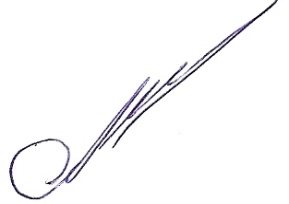 Ведущий специалист по общим  вопросамАдминистрации, секретарь комиссии                                     Л.Ю. Лебедева